Муниципальное бюджетное дошкольное образовательное учреждение «Детский сад №63»Консультация для родителей:«Ножницы – это легко!»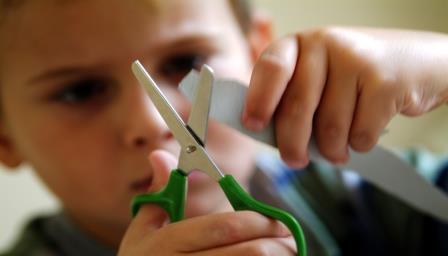 Сегодня мы с Вами поговорим о том, как научить ребенка пользоваться ножницами, как научить ребенка вырезать ножницами. Дети с рождения знают, что такое ножницы. Ведь они постоянно видят, как взрослые подрезают им ногти. Естественно, что процесс пользования этим приспособлением вызывает у них явный интерес. Но, родители задаются рядом вопросов, связанных с этим предметом. Например, когда можно начинать давать ребенку в руки ножницы, как научить его обращаться с ними, как уберечь кроху от травм? Однозначного ответа нет. Ведь все дети разные. Присмотритесь внимательно к карапузу. Если он проявляет к ножницам интерес и может нормально держать их в руках – обязательно дайте попробовать резать и научите ими правильно пользоваться. Некоторые родители вообще не дают детям  ножницы в целях безопасности. Но, подобный запрет – это не лучший способ защиты, он наоборот больше стимулирует познавательную деятельность.Покупаем безопасные ножницы.Знаете ли Вы, что для детского творчества есть специальные модели – безопасные. Они, как правило, небольшие по размеру, адаптированы под детские руки, легкие, удобные, с закругленными кончиками. Они защищены от того, что ребенок может пораниться во время работы. Существуют даже ножницы, у которых лезвия закрыты пластиком.Покажите ребёнку, как правильно нужно держать ножницы в руках и как резать. Первые движения по раскрытию и закрытию ножниц проделайте без бумаги, потренируйтесь в воздухе. После того, как карапуз поймет принцип действия, переходите на бумагу.Обязательно объясните  правила безопасного обращения с ножницами:1. Ножницы – это инструмент для резки, и совсем не игрушка. Они острые, поэтому – опасные. Если их неправильно использовать, можно пораниться.
2. Ножницами можно резать картон, бумагу, ткань, нитки, вырезать различные элементы для аппликаций3. Нельзя бросать, махать, бегать с ними, прыгать, подносить к лицу, брать без разрешения.4. Передавать ножницы нужно  только закрытыми (с сомкнутыми лезвиями), кольцами вперед.
5. С этим инструментом можно работать только, сидя за столом.
6. Каждый раз после работы ножницы нужно класть на место.Не разрешайте ребенку играть и баловаться с ножницами! Они должны использоваться строго по назначению.Как научить ребенка пользоваться ножницами? Как научить ребенка вырезать ножницами?Какими должны быть первые занятия с ножницами?Сначала ребенок должен научиться нарезать бумагу на кусочки и делать «бахрому». Помните, что процесс разрезания и нарезания хорошо влияет на развитие мелкой моторики, усидчивости, терпеливости и других полезных качеств.В каком возрасте ребенок способен научиться пользоваться ножницами?С трех-четырех лет дети уже могут делать небольшие разрезы на бумаге, а к 5-6 годам хорошо вырезать.Как правильно держать ножницы?1. Ребенок должен держать руку так, чтобы большой палец находился вверху. Взрослому нужно надеть на пальчик одно из колец ножниц.
2. Во второе кольцо малыш сам должен продеть указательный палец.
3. Для удобства, во второе кольцо можно продеть и кончик среднего пальца.
4. Мизинец и безымянный палец нужно подогнуть, чтобы они упирались в ладонь.
5. Для того чтобы научить ребенка правильно держать ножницы, поднимите лист бумаги выше уровня его глаз. Если кроха захочет ее порезать, он автоматически возьмет ножницы правильно.
6. Помните, что работать с ножницами нужно, сидя за столом. Ноги ребенка должны упираться в пол. Локти – лежать на столе. Колени – согнуты под прямым углом.
7. В процессе вырезания руки должны быть немного прижаты к телу.Чему должен научиться ребёнок, и в какой последовательности:1. Правильно держать ножницы.
2. Открывать и закрывать их.
3. Проявлять интерес к ним.
4. Разрезать либо отрезать кусок бумаги, нарезать «бахрому».
5. Отрезать кусок бумаги, делая два, и более, последовательных надрезов.
6. Разрезать лист пополам.
7. Вырезать квадрат и любую другую геометрическую фигуру.
8. Вырезать более сложную фигуру.Как научить ребенка вырезать ножницами? Какие задания можно использовать, чтобы закрепить навык вырезывания?1. Разрезать полоску бумаги на квадраты, которые можно использовать в аппликациях.
2. Нарезать из бумаги тонкие полоски.
3. Косо срезать у прямоугольного листа концы.
4. Из квадрата вырезать круг, постепенно округляя его края ножницами.
5. Сложить прямоугольный листик бумаги пополам и вырезать из него половину формы какого-то фрукта, гриба, бабочки, цветка, дерева так, чтобы на развороте получилась целая композиция.
6. Вырезать снежинки и цветы, складывая бумажный квадрат несколько раз.Вот так, соблюдая несложные правила и используя простые задания можно быстро научить ребенка резать и пользоваться ножницами.